Résumé synthétique du projet Descriptif du projet  (10 lignes Max)Date – et signature et cachet du porteur du projetNota :Les zones en rouge sont à visée explicatives et sont à supprimer lors de la validation de la fiche régionaleContenu	Page1	Porteur	31.1	Identification structure porteuse du projet	31.2	Identification des membres du projet	32	Actes de télémédecine pratiqués dans le projet	43	Description détaillée	43.1	Contexte	43.2	Objectifs	43.3	Périmètre géographique	53.4	Pathologies visées	53.5	Bénéfices attendus	53.6	Indicateurs dévaluation de résultats	54	Volet Organisation	64.1	Equipe projet	64.2	Acteurs du projet	64.3	Partenaires techniques	64.4	Organisation médicale mise en œuvre	74.5	Modalités de mise en conformité avec le décret du 19/10/2010	75	Volet technique	95.1	Système d’information existant	95.2	Evolution prévue - système d’information cible	95.3	Sécurité et échanges	96	Volet économique	106.1	Ressources humaines	106.2	Infrastructures,matériels et logiciels	106.3	Budget prévisionnel du projet	107	Calendrier prévisionnel	118	Cadre réservé ARS	12PorteurIdentification structure porteuse du projetIdentification des membres du projetActes de télémédecine pratiqués dans le projetDescription détailléeContexteObjectifsObjectifs opérationnels de mise en œuvre projetObjectifs activitéCe tableau contient les objectifs en termes de volume d’activité Périmètre géographiquePathologies viséesBénéfices attendusIndicateurs dévaluation de résultatsCe tableau contient les indicateurs permettant de mesurer la plus-value médicale et économique de la télémédecine. Volet OrganisationEquipe projetActeurs du projet en phase de conception et de mise en oeuvreActeurs du projetActeurs du projet en phase de productionPartenaires techniquesTiers technologique participant au projet en phase de productionOrganisation médicale mise en œuvre Description des processus et des acteursModalités de mise en conformité avec le décret du 19/10/2010Information des patients et au recueil de leur consentement;Modalités :Authentification des professionnels de santé intervenant dans l'acte ;Modalités :Identification du patient   Modalités :Accès des professionnels de santé aux données médicalesModalités :Tenue du dossier du patient Modalités :Conditions d’exercice des professionnels médicaux participant à l’acte Modalités :Formation et aux compétences techniques des professionnels de santé et des psychologues requises pour l'utilisation des dispositifs correspondants Modalités :Modalités d'hébergement des données de santé à caractère personnelModalités :Volet techniqueSystème d’information existantDossier Patient, dossier de soins, domaine, logiciel, éditeur,  etc.Evolution prévue - système d’information ciblePréciser les principaux équipements (cœur du dispositif et/ou représentant une part importante des coûts) nécessaires à la mise en œuvre de l’activité de télémédecine :- De type logiciel :, - De type matériel : équipements informatiques généraux (tablettes, smartphones…) ou « métier » (objets communiquants…)Sécurité et échangesCocher les case correspondantes et préciser .Volet économiqueRessources humainesPréciser ici l’estimation des  ressources mobilisées dans le cadre de la mise en œuvre du projet, de l’élaboration jusqu’au démarrage effectif du projet.Infrastructures,matériels et logicielsBudget prévisionnel du projetMontant de l’aide sollicitée  : ………………………..Calendrier prévisionnelDébut prévisionnel de projet : ……………………….Indiquer ici le couple mois/année de début de projet. Calendrier prévisionnel Renseigner avec des croixCadre réservé ARS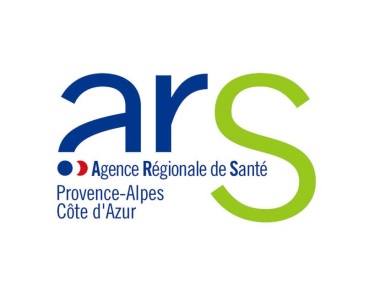 Projet  « NOM PROJET »Projet  « NOM PROJET »Fiche régionale descriptive d’un projet de télémédecineFiche régionale descriptive d’un projet de télémédecineMAJ : Version : Rédigé par : Prénom (Initiale) + Nom Validé par : Prénom (Initiale) + Nom	Identification de la structure porteuseIdentification de la structure porteuseNom de la structureN° Finess géographiqueN° SIRETStatut structurePrivé, publicAdresse Code postalVilleCommentaires (Facultatif)Direction de la structureDirection de la structureTitre / CivilitéMme         Mr         Dr         Pr NomPrénomTéléphoneCourrier électroniqueDirection du Système d'informationDirection du Système d'informationTitre / CivilitéMme         Mr NomPrénomTéléphoneCourrier électroniqueContact pour le dossier projetContact pour le dossier projetTitre / CivilitéMme         Mr         Dr         Pr NomPrénomTéléphoneCourrier électroniqueResponsable du projet (si différent du contact)tResponsable du projet (si différent du contact)tTitre / CivilitéMme         Mr         Dr         Pr NomPrénomTéléphoneCourrier électroniqueCommentaires (Facultatif) Téléconsultation Téléexpertise Téléassistance Télésurveillance Le projet s’inscrit dans le dispositif « ETAPES » Formulaire de déclaration d’activité  Lettre engagement OBJECTIFS OPERATIONNELS PLAN D’ACTIONSINDICATEURS DE SUIVICette rubrique est consacrée à la définition des objectifs poursuivis par le recours à la télémédecine  Exemples : favoriser l’accès aux soins des personnes détenues à la maison d’arrêt X par la mise en place de téléconsultations spécialisées en X avec l’hôpital XCette rubrique décrit les différentes étapes de la consolidation de l’organisation si celle-ci est encore au stade expérimental, du déploiement si elle est déjà opérationnelleExemples :Informatisation de l’UCSAConsolidation des plannings et de la procédure de rendez-vousDéveloppement de l’activité  Cette rubrique est dédiée aux indicateur (de moyen) permettant de mesurer le respect des étapes de mise en œuvre de l’organisation Valeur initialeValeur cibleValeur cibleValeur cibleValeur cibleValeur cibleValeur cibleAnnée 201720182019202020212022Exemples :  consultations spécialisées / an 04 – Alpes haute provence 05 – Hautes alpes 06 – Alpes maritimes 13 – Bouches du Rhône 83 - Var  84 - Vaucluse  Territoire : ………………………………………. Territoire : ………………………………………. Territoire : ………………………………………. Territoire : ………………………………………. Territoire : ………………………………………. Territoire : ……………………………………….Valeur initialeValeur cibleValeur cibleValeur cibleValeur cibleValeur cibleAnnée 201720182019202020212022Exemples : -Réduction des délais d’attente de rendez-vous20%25%35%40%50%-Réduction du nombre d’extraction1520253030ActeurRôleMailObservationsPSEtablissementAutresRequis, Requérant, Effecteur, Usagers, AutresActeurN° RPPS (le cas échéant)RôleMailObservationsPS (Nom prénom)EtablissementAutresRequis, Requérant, Effecteur, Usagers, Solution techniqueNomEditeurFonctions couvertesSolution technique N°1Solution technique N°2Solution technique N°3Description des processusDésignation des acteursType équipementDescriptionFournisseur / éditeurobservationsEx : logiciel principal de TélémédecineAjouter des lignes si nécessaireSolution utiliséeSolution utiliséePrécisionsRequiert un hébergement de données de santéInterfacée avec une messagerie sécurisée de santéInterfacée avec le DMPNécessité une connexion à une plateformeLes flux sont sécurisésIntègre une authentification forte pour le requisIdentification du patient par le INSNécessite une installation de logiciel ou de plugin ou autre extension chez le requisAjouter des lignes si nécessaireProfilCharge en ETPPériode (nombre de mois)Ex : Médecin, Chef de projet, Informaticien,…)0.1 (va passer 10% de son temps à la mise en place du projet)6 (pendant 6 mois)Ajouter des lignes si nécessaireDescriptionMontants TTCObservationsEx : Investissement infrastructureInvestissement matérielInvestissement logicielAbonnement annuel à un serviceAjouter des lignes si nécessaireDépensesAnnée 1Année 2Année 3Ressources humaines dédiées à la mise en œuvre du projet (Cf Tableau 6.1)Investissement (Matériel, logiciels, Formations)Autres dépenses liées à la mise en œuvre du projet(AMOA, communication, déplacements, ,…)Fonctionnement (Maintenance logicielle, locations, hébergement, Ressources humaines,…)TOTALM 1M 2M 3M 4M 5M 6M 7M 8M 9M 10PHASE 1PHASE 1PHASE 1PHASE 1PHASE 1PHASE 1PHASE 1PHASE 1PHASE 1PHASE 1PHASE 1libelléPHASE 2PHASE 2PHASE 2PHASE 2PHASE 2PHASE 2PHASE 2PHASE 2PHASE 2PHASE 2PHASE 2libelléPHASE 3PHASE 3PHASE 3PHASE 3PHASE 3PHASE 3PHASE 3PHASE 3PHASE 3PHASE 3PHASE 3libelléPHASE 4PHASE 4PHASE 4PHASE 4PHASE 4PHASE 4PHASE 4PHASE 4PHASE 4PHASE 4PHASE 4libelléPHASE 5PHASE 5PHASE 5PHASE 5PHASE 5PHASE 5PHASE 5PHASE 5PHASE 5PHASE 5PHASE 5PHASE 6PHASE 6PHASE 6PHASE 6PHASE 6PHASE 6PHASE 6PHASE 6PHASE 6PHASE 6PHASE 6N° enregistrement projetAvis GRTLMDate : Avis :Avis ARSDate : Avis :NotesDate contrat(le cas échéant)Montant des aides accordées(le cas échéant)Nature des aides (le cas échéant)